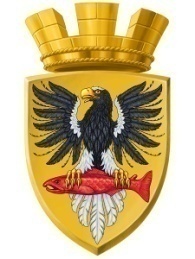                           Р О С С И Й С К А Я   Ф Е Д Е Р А Ц И ЯКАМЧАТСКИЙ КРАЙП О С Т А Н О В Л Е Н И ЕАДМИНИСТРАЦИИ ЕЛИЗОВСКОГО ГОРОДСКОГО ПОСЕЛЕНИЯот    26.  04.  2019				       №  437   -п       г. ЕлизовоРуководствуясь  ст.ст.11.10, 39.15 Земельного кодекса Российской Федерации,   п.2   ст. 3.3   Федерального   закона   от   25.10.2001  № 137- ФЗ «О введении в действие Земельного кодекса Российской Федерации»,  ст. 14 Федерального закона  от 06.10.2003 № 131-ФЗ «Об общих принципах организации местного самоуправления в Российской Федерации», в соответствии с классификатором видов разрешенного использования земельных участков, утвержденным приказом Министерства экономического развития Российской Федерации от 01.09.2014 № 540, Уставом Елизовского городского поселения, Правилами землепользования и застройки Елизовского городского поселения Елизовского муниципального района Камчатского края, принятыми Решением Собрания депутатов Елизовского городского  поселения от 07.09.2011 № 126, согласно заявлению АО «МАПК (Елизово)»,ПОСТАНОВЛЯЮ:Предварительно согласовать предоставление Акционерному обществу «Международный аэропорт Петропавловск-Камчатский (Елизово)» земельного участка с условным номером 41:05:0101006:ЗУ1, формируемого согласно приложению к настоящему постановлению.Утвердить  схему  расположения многоконтурного земельного участка с условным номером 41:05:0101006:ЗУ1, площадью 56038кв.м, образуемого  из земель государственной собственности в кадастровом квартале 41:05:0101006, состоящего из участков:   2.1 – условный номер :ЗУ1(1);	      - площадь 13244 кв.м;	        - территориальная зона – зона  природного ландшафта (Пл);        - разрешенное использование – аллеи, скверы (в т.ч. досуговые и мемориальные)  (код по Классификатору – 5.0);        -  категория земель – земли населенных пунктов;        - местоположение: Камчатский край, Елизовский р-н, г. Елизово.  2.2 -  условный номер :ЗУ1(2);	      - площадь  17504кв.м;	        - территориальная зона – зона  природного ландшафта (Пл);        - разрешенное использование – аллеи, скверы (в т.ч. досуговые и мемориальные)  (код по Классификатору – 5.0);        -  категория земель – земли населенных пунктов;        - местоположение: Камчатский край, Елизовский р-н, г. Елизово.  2.3 -  условный номер :ЗУ1(3);	      - площадь  5340кв.м;	        - территориальная зона – зона  природного ландшафта (Пл);        - разрешенное использование – аллеи, скверы (в т.ч. досуговые и мемориальные)  (код по Классификатору – 5.0);        -  категория земель – земли населенных пунктов;        - местоположение: Камчатский край, Елизовский р-н, г. Елизово.  2.4  -  условный номер :ЗУ1(4);	      - площадь 19950 кв.м;	        - территориальная зона – зона  природного ландшафта (Пл);        - разрешенное использование – аллеи, скверы (в т.ч. досуговые и мемориальные)  (код по Классификатору – 5.0);        -  категория земель – земли населенных пунктов;        - местоположение: Камчатский край, Елизовский р-н, г. Елизово.Муниципальному казенному учреждению «Служба по обеспечению деятельности администрации Елизовского городского поселения» опубликовать (обнародовать) настоящее постановление в средствах массовой информации и разместить в информационно - телекоммуникационной сети «Интернет» на официальном сайте  администрации Елизовского городского поселения.Данное постановление направить в филиал ФГБУ «ФКП Россрестра» по Камчатскому краю.Срок действия настоящего  постановления составляет 2 года.Контроль за исполнением настоящего постановления возложить на Руководителя Управления архитектуры и градостроительства администрации Елизовского городского поселения.Глава администрации Елизовского городского поселения                                           Д.Б. ЩипицынО предварительном согласовании предоставления земельного участка АО «МАПК (Елизово)» и    об утверждении схемы расположения земельного  участка на кадастровом плане – территории кадастрового квартала 41:05:0101006  